Supporting Figure S5: The biological basis of the 17 genes Pathway and Network analyses demonstrated strong biological correlation of genes supporting correlation seen in gene expression across AR and No-AR samples by QPCR. Significantly (p<0.05) associated with the 17 genes were regulation of apoptosis, immune phenotype and cell surface proteins (5A); Ingenuity Pathway Analyses (IPA, Qiagen, Redwood City, CA)  further demonstrated a common role of 11 of the 17 genes in cancer, cell death and cell survival (p<0.05, 5B). Additional network analyses showed that 7 of the 17 genes formed a single network of direct interactions (5C).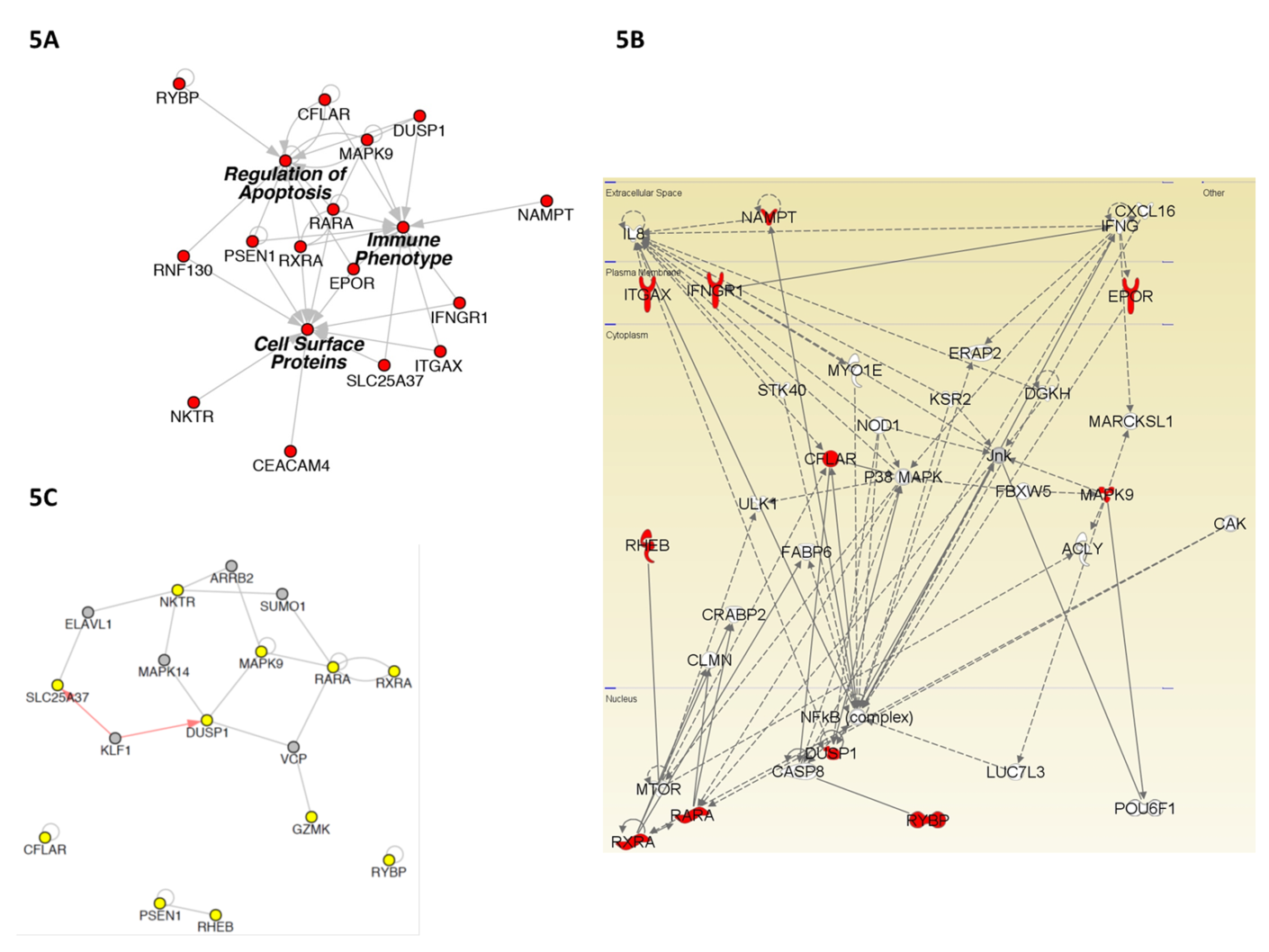 